Заходи з нагоди Всеукраїнського місячника шкільних бібліотек в Таранівській ЗОШ І-ІІІ ст.Круглий стіл «Творчість В. О. Сухомлинського – дітям»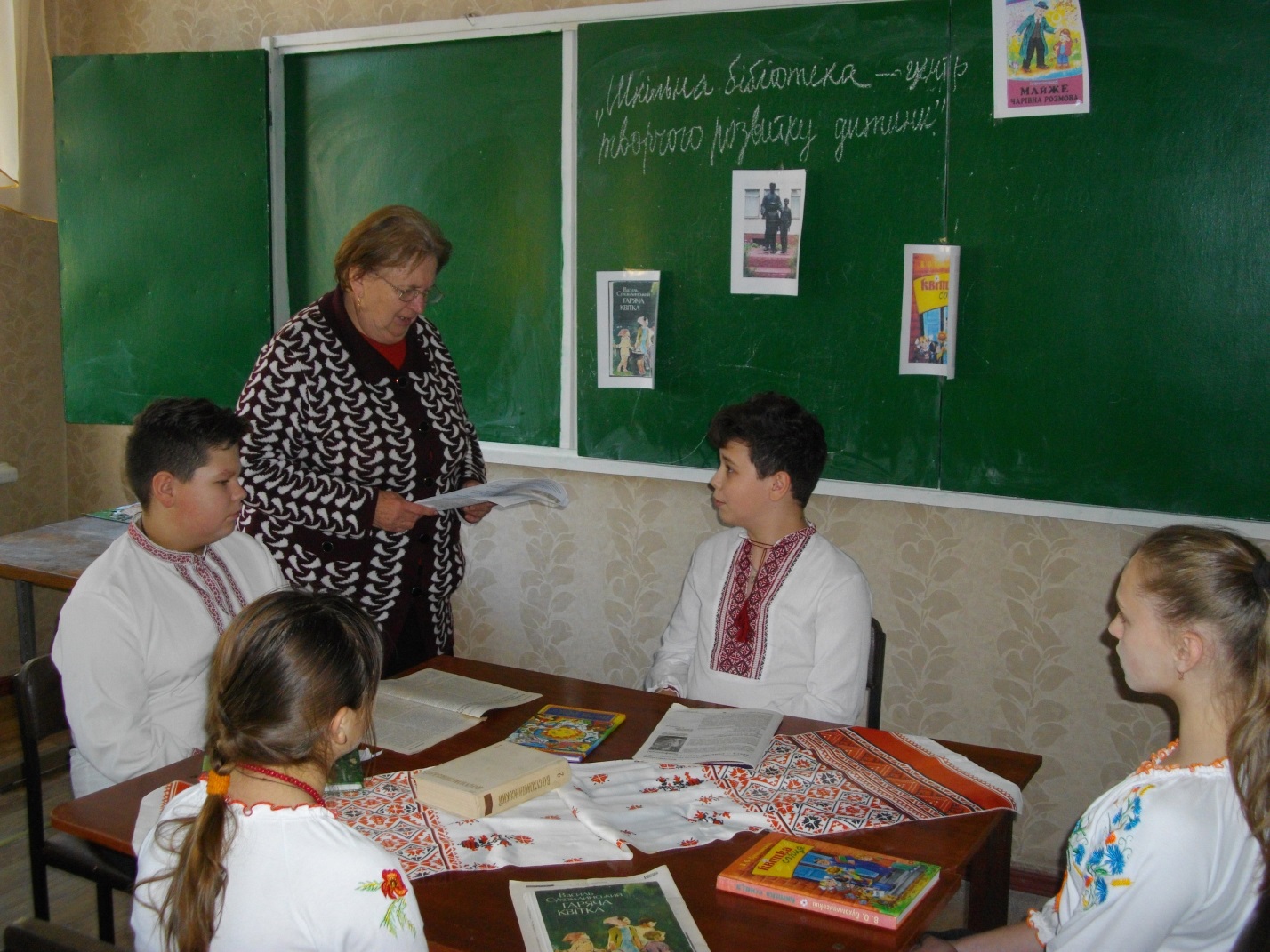 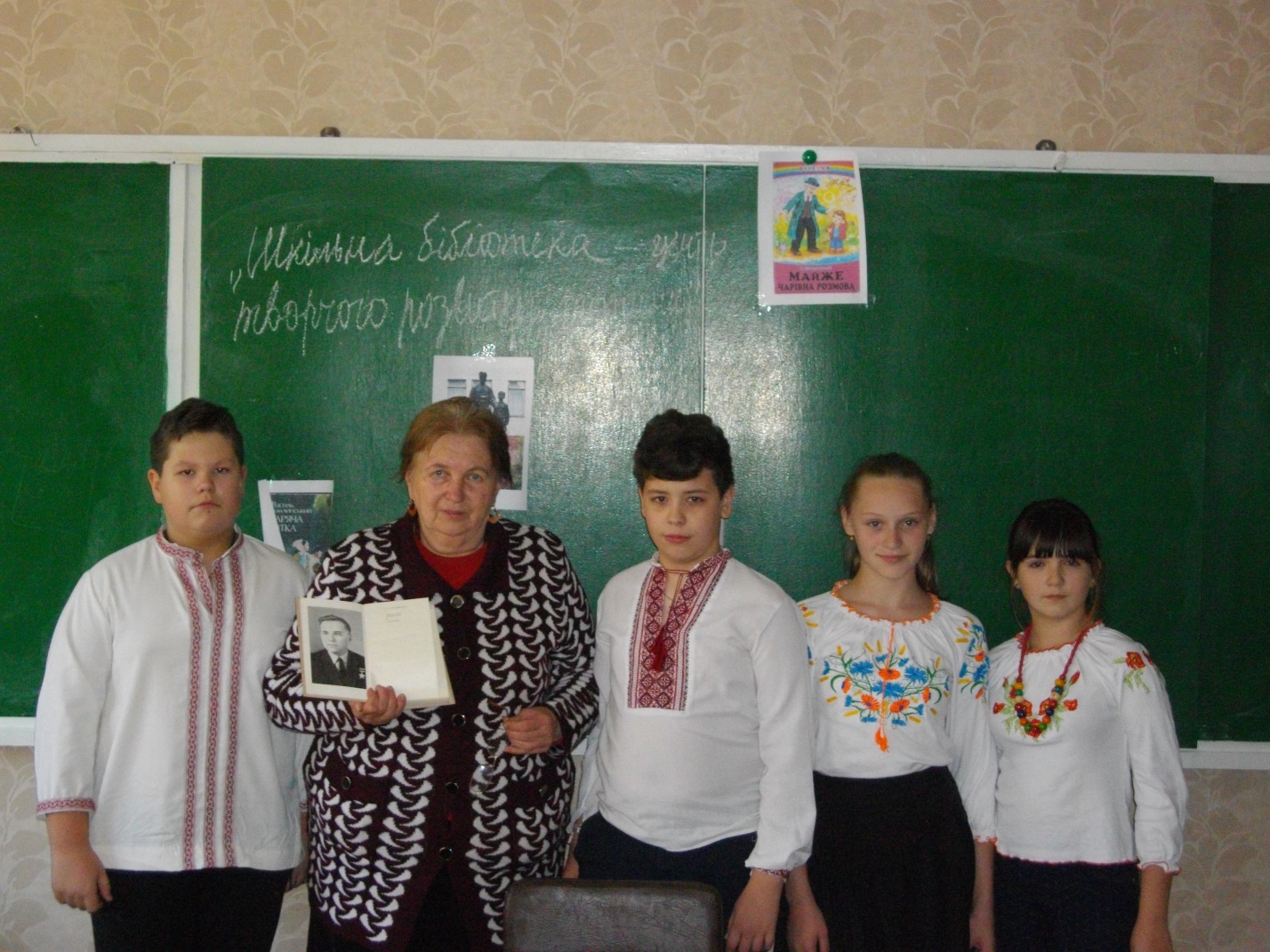 Виховний захід « Шану творцю віддає юних творців покоління»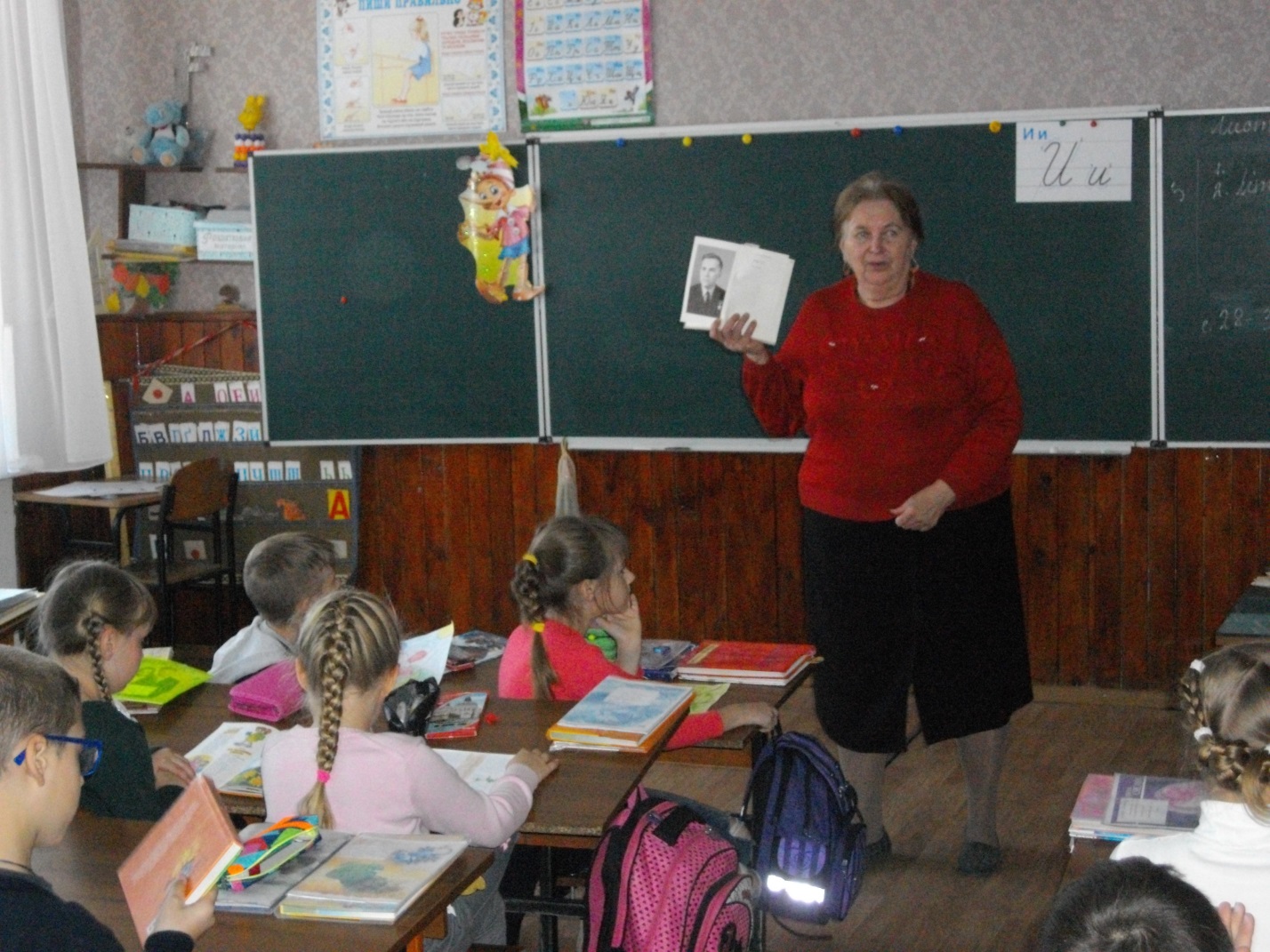 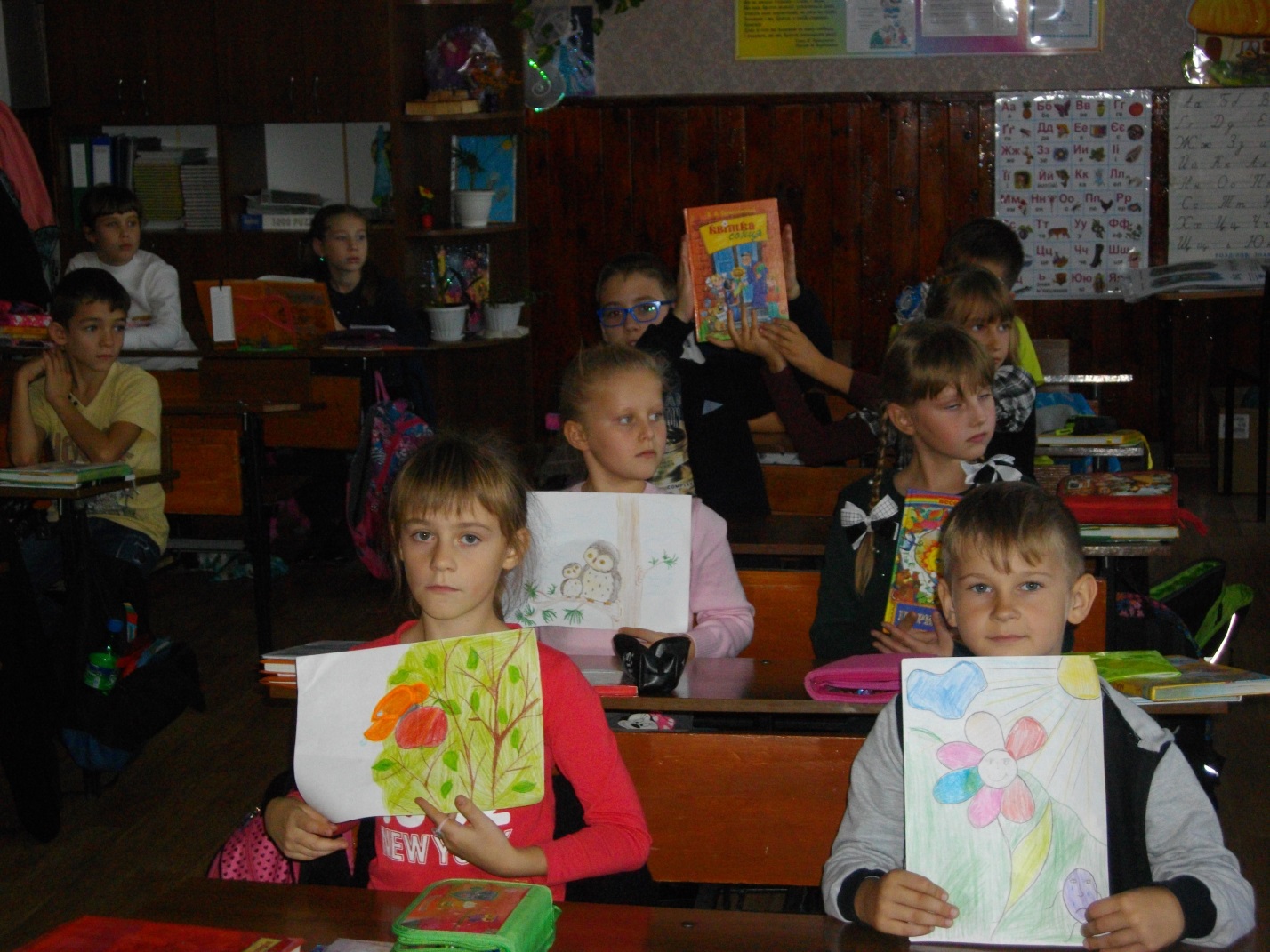 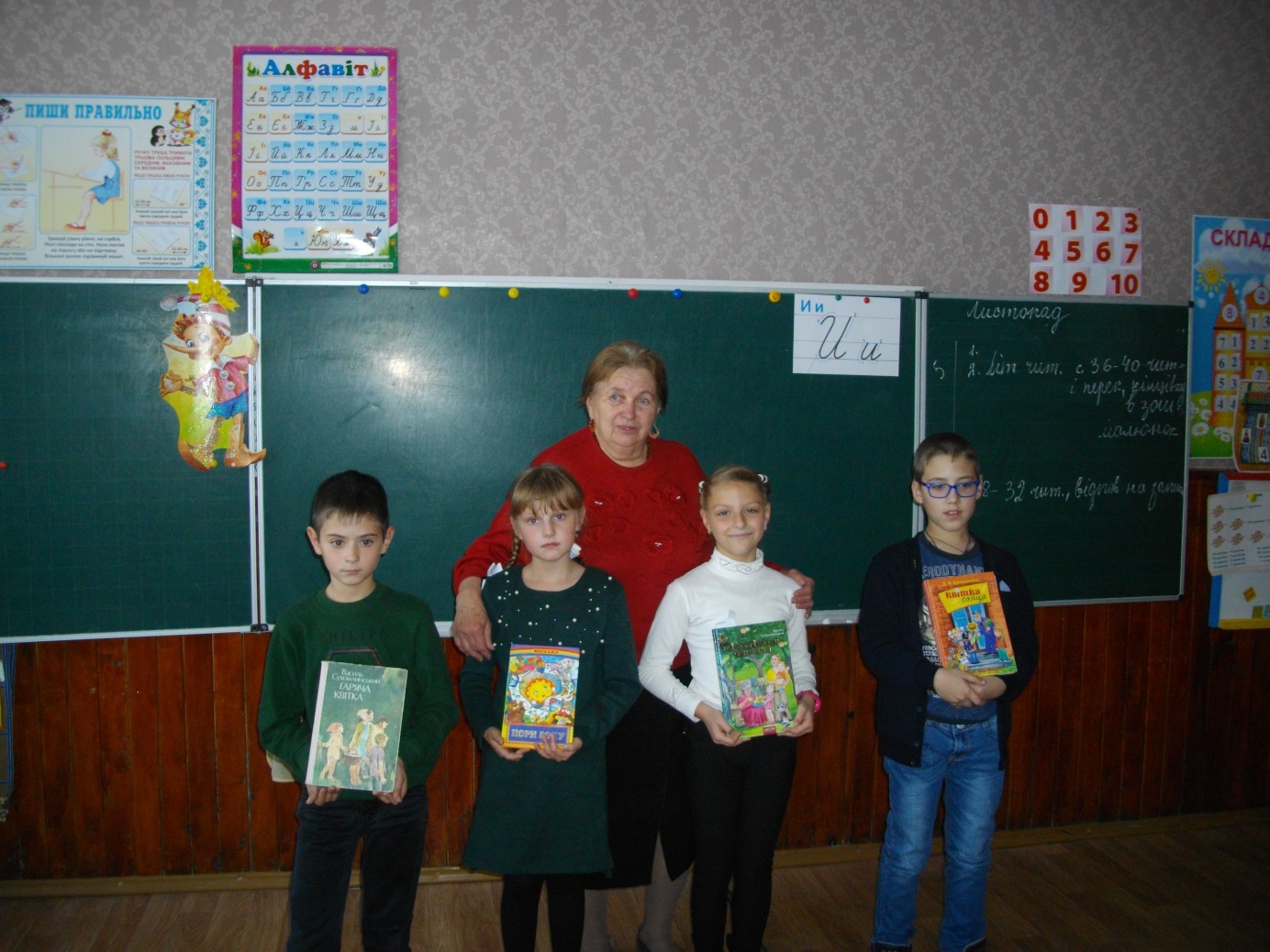 Виставки«Умілі руки»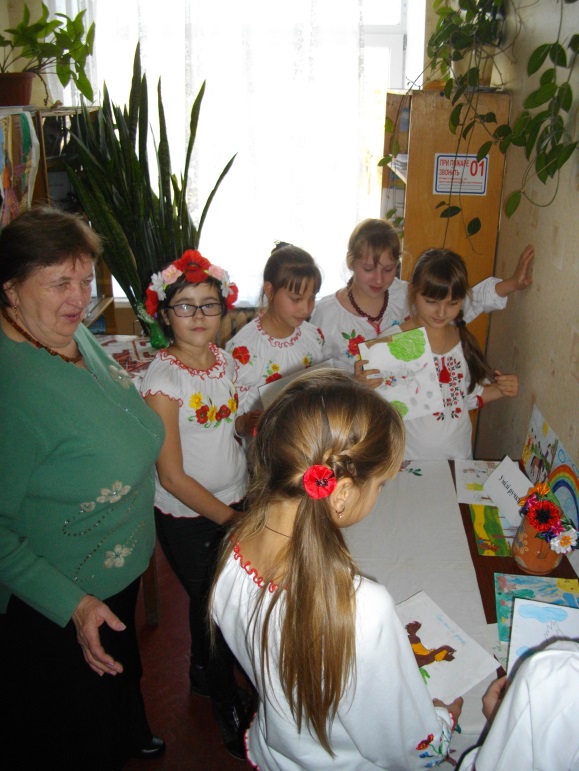 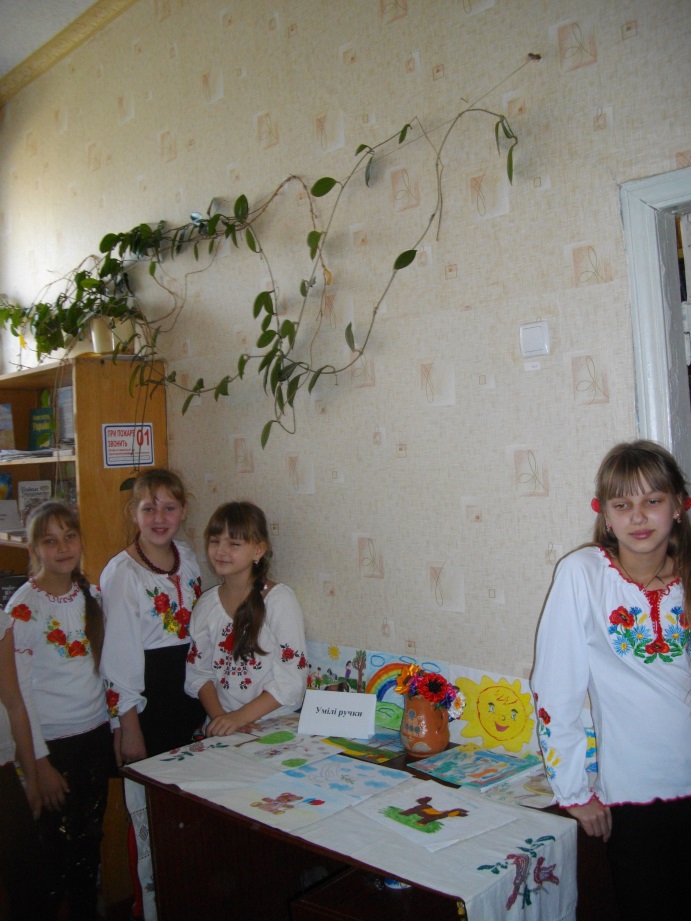 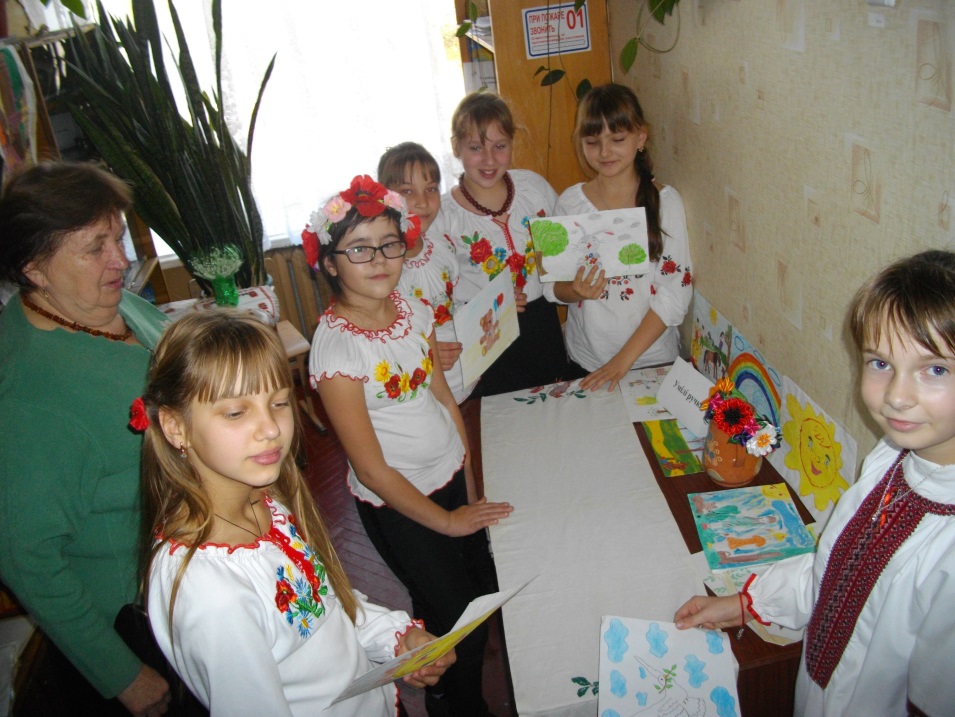 «Шедеври народних умільців»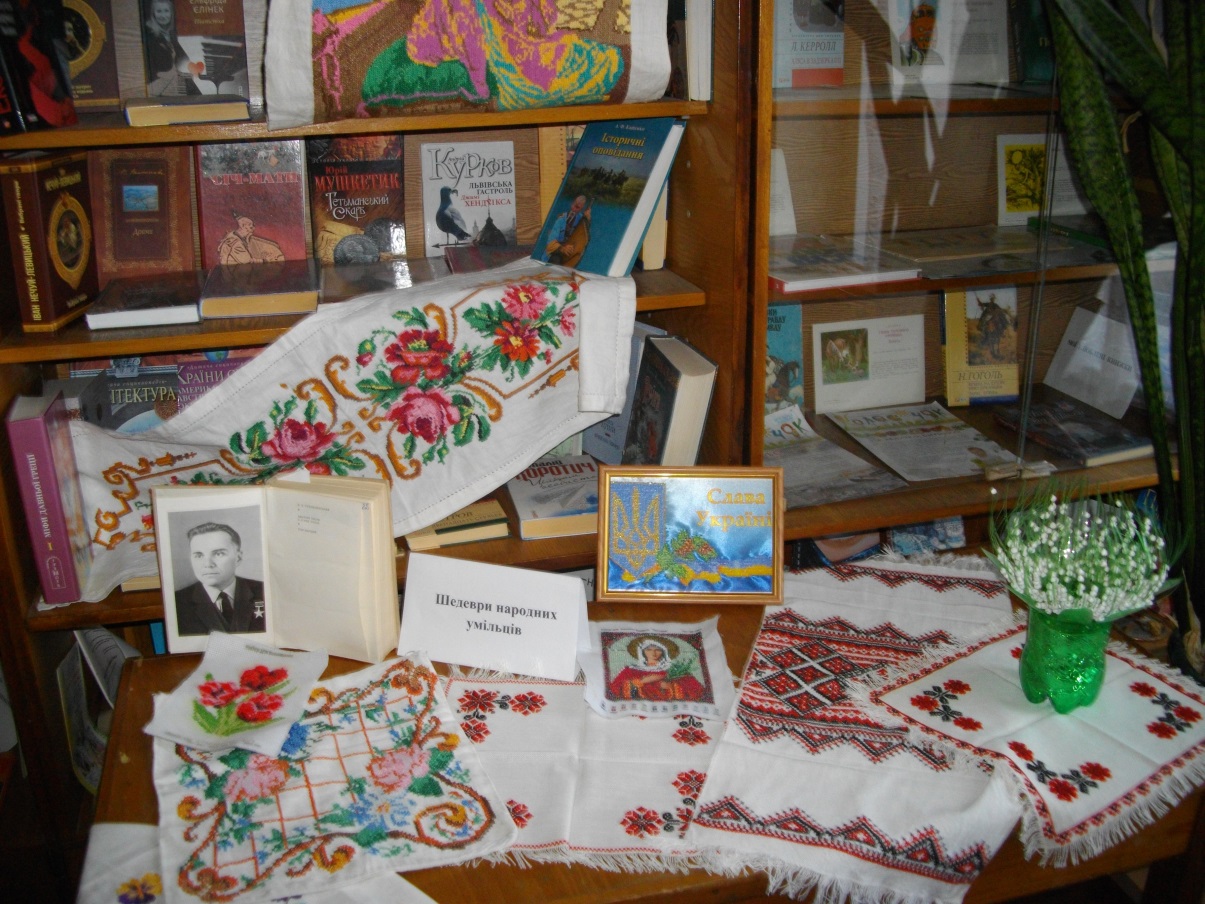 